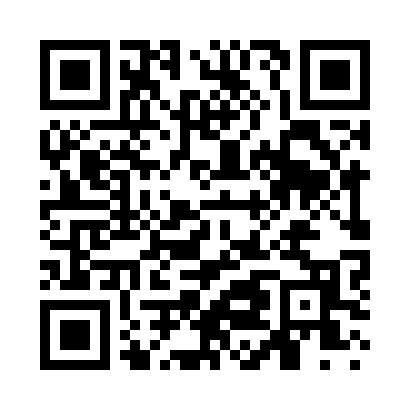 Prayer times for Weston Arbors, West Virginia, USAMon 1 Jul 2024 - Wed 31 Jul 2024High Latitude Method: Angle Based RulePrayer Calculation Method: Islamic Society of North AmericaAsar Calculation Method: ShafiPrayer times provided by https://www.salahtimes.comDateDayFajrSunriseDhuhrAsrMaghribIsha1Mon4:266:001:265:228:5110:262Tue4:266:011:265:228:5110:253Wed4:276:011:265:228:5110:254Thu4:286:021:265:238:5110:255Fri4:296:021:275:238:5110:246Sat4:296:031:275:238:5010:247Sun4:306:031:275:238:5010:238Mon4:316:041:275:238:5010:239Tue4:326:051:275:238:4910:2210Wed4:336:051:275:238:4910:2111Thu4:346:061:275:238:4910:2112Fri4:356:071:285:238:4810:2013Sat4:366:071:285:238:4810:1914Sun4:376:081:285:238:4710:1815Mon4:386:091:285:238:4710:1716Tue4:396:101:285:238:4610:1717Wed4:406:101:285:238:4510:1618Thu4:416:111:285:238:4510:1519Fri4:426:121:285:238:4410:1420Sat4:436:131:285:238:4310:1321Sun4:446:141:285:238:4310:1222Mon4:466:141:285:228:4210:1023Tue4:476:151:285:228:4110:0924Wed4:486:161:285:228:4010:0825Thu4:496:171:285:228:3910:0726Fri4:506:181:285:228:3910:0627Sat4:516:191:285:218:3810:0528Sun4:536:191:285:218:3710:0329Mon4:546:201:285:218:3610:0230Tue4:556:211:285:218:3510:0131Wed4:566:221:285:208:349:59